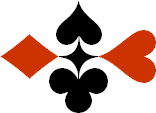 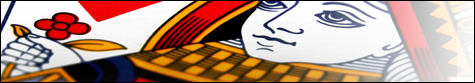 Serie 04 boekje 04 - West opent met 2 Bied beide handen - Antwoorden © Bridge Office Auteur: Thijs Op het Roodt

U bent altijd West en uw partner is Oost.
Indien niet anders vermeld passen Noord en Zuid.
Is het spelnummer rood dan bent u kwetsbaar.Biedsysteem toegepast bij de antwoorden
5542
Zwakke 2Stayman 4 kaart hoog, Jacoby hoge en lage kleurenPreëmptief  3 en 4 niveauBlackwood (0 of 3  - 1 of 4)
Heren gestroomlijndNa het eerste boekje vonden de cursisten dit zo leuk, dat ik maar de stoute schoenen heb aangetrokken en meerdere van deze boekjes ben gaan schrijven.

Het enthousiasme van de cursisten heeft mij doen besluiten om deze boekjes gratis aan iedereen die ze wil hebben, beschikbaar te stellen.

Ik heb bewust in eerste instantie geen antwoorden bij de boekjes gemaakt. Maar op veler verzoek toch met antwoorden.Ik zou het waarderen, wanneer u mijn copyright zou laten staan.

Mocht u aan of opmerkingen hebben, laat het mij dan weten.Ik wens u veel plezier met deze boekjes.
1♠H7Noord

West     OostZuid♠A5A5♥A54Noord

West     OostZuid♥976976♦AV1096Noord

West     OostZuid♦B732B732♣AHVNoord

West     OostZuid♣765276522222555
Bieding West

Bieding West
Bieding Oost
Bieding Oost
Bieding Oost
1212222 SA23 SA3 SA3Pas3Oost weet dat er een manche in zit. Dus na de 2 Sans Atout van west maakt hij er 3 Sans Atout van. Ook zeggende, geen interesse in slem.2♠AV92Noord

West     OostZuid♠H76H76♥A6Noord

West     OostZuid♥H72H72♦AB1085Noord

West     OostZuid♦7676♣AHNoord

West     OostZuid♣V9543V95432222888
Bieding West

Bieding West
Bieding Oost
Bieding Oost
Bieding Oost
1212 SA2 SA23 SA2PasPasHet blijft bij een 2 opening vaak of wel of niet. Soms kun je het uittellen soms niet. Op de 4e ♠ van west kan oost een ♥ kwijt. Op de 4e en/of 5e ♣ kan west een ♠ kwijt. Rest nog altijd ♦ heer en ♦ vrouw. Zitten deze verdeelt, dan is 6 Sans Atout dicht. Is dat niet zo en zitten deze bij noord ga je kansloos down. Kies maar. 3 Sans Atout levert minimaal een midden score op.3♠HB5Noord

West     OostZuid♠AV1098AV1098♥HV964Noord

West     OostZuid♥873873♦AHNoord

West     OostZuid♦VB93VB93♣ A87Noord

West     OostZuid♣552020999
Bieding West

Bieding West
Bieding Oost
Bieding Oost
Bieding Oost
1212224 SA255363PasPasHet 2♠ bod van oost belooft minimaal een 5-kaart ♠ en 8+ punten. Met de 3♠ van west hebben ze een fit. En eigenlijk is west alleen geïnteresseerd in het feit of oost een aas of azen heeft. Met 5♦ biedt oost 1 of 4 azen. Dat is er maar 1 en daarom parkeert west het contract in 6♠.4♠AH2Noord

West     OostZuid♠B63B63♥B52Noord

West     OostZuid♥9696♦AHV43Noord

West     OostZuid♦972972♣HBNoord

West     OostZuid♣V10863V108632121333
Bieding West

Bieding West
Bieding Oost
Bieding Oost
Bieding Oost
12122232PasPasOndanks de 2 opening van west, niet in een manche uitkomen vind ik knap. 2♦ van oost is 0-7 punten.West biedt met 3♦ zijn 5-kaart ♦ en met 3 ♦ mee vindt oost het goed. Zou west meer willen, dan moet hij zorgen dat oost niet kan passen.5♠AHV1063Noord

West     OostZuid♠B72B72♥A107Noord

West     OostZuid♥652652♦HNoord

West     OostZuid♦853853♣AB9Noord

West     OostZuid♣H652H6522121444
Bieding West

Bieding West
Bieding Oost
Bieding Oost
Bieding Oost
1212222233343PasPasMooi geboden van beiden. Na 2♦ biedt west zijn ♠ en oost weet dat het minimaal een 5-kaart is. Oost heeft 4 punten en west minimaal 20. Heeft west er 20, dan is een pas misschien op zij plaats. Heeft west 21 of meer punten, dan moet hij 4♠ bieden.6♠AHV86Noord

West     OostZuid♠10521052♥HVNoord

West     OostZuid♥AB32AB32♦HB82Noord

West     OostZuid♦5454♣H10Noord

West     OostZuid♣A943A9432121999
Bieding West

Bieding West
Bieding Oost
Bieding Oost
Bieding Oost
1212 SA2 SA232443Pas3Het 2 Sans Atout van west geeft 8+ punten en geen 5-kaart aan. West hoeft zich geen zorgen te maken over zijn bod, daar oost niet onder manche zal passen met zij 8+ punten. Daarom biedt west 3♠. Oost maakt er met 3-kaart ♠, 4♠ van. En daar stopt het. Dan maar de brandende vraag: Waar zit ♦ aas, vrouw.7♠AVNoord

West     OostZuid♠H84H84♥VNoord

West     OostZuid♥H852H852♦AH10763Noord

West     OostZuid♦V95V95♣AV106Noord

West     OostZuid♣8758752121888
Bieding West

Bieding West
Bieding Oost
Bieding Oost
Bieding Oost
1212 SA2 SA2323333 SA3PasPasOok hier hoeft west zich geen zorgen te maken. Op 3♦ zal oost nooit passen, daar ze samen al minimaal 29 punten hebben. En dat is ook zo. Oost weet dat ze een ♦ fit hebben, maar hij kan gratis naar een 3 Sans Atout solliciteren. En dat heeft hij prima gedaan. West biedt 3 Sans Atout.8♠AHVB86Noord

West     OostZuid♠932932♥AB3Noord

West     OostZuid♥V104V104♦AB8Noord

West     OostZuid♦V54V54♣HNoord

West     OostZuid♣B953B9532323555
Bieding West

Bieding West
Bieding Oost
Bieding Oost
Bieding Oost
12122222443Pas3Na 2♦ van oost biedt west zijn ♠. Met 5 punten heeft oost voldoende punten om daarmee een manche te bieden. West heeft minimaal een 5-kaart ♠ en oost heeft een 3-kaart. Daarom biedt oost 4♠.9♠AH102Noord

West     OostZuid♠B986B986♥ANoord

West     OostZuid♥H8643H8643♦VB974Noord

West     OostZuid♦103103♣AV10Noord

West     OostZuid♣82822020444
Bieding West

Bieding West
Bieding Oost
Bieding Oost
Bieding Oost
1212222 SA23 SA3 SAOost weet niet hoeveel punten dat west heeft. Maar oost telt in deze situatie een puntje extra voor zijn 5 en 4-kaart hoog. Daarom biedt hij 3 Sans Atout. Zal werken worden.10♠HV862Noord

West     OostZuid♠A43A43♥H5Noord

West     OostZuid♥AB6AB6♦AHVNoord

West     OostZuid♦7676♣A74Noord

West     OostZuid♣V8532V85322121111111
Bieding West

Bieding West
Bieding Oost
Bieding Oost
Bieding Oost
1212 SA2 SA232663Pas3Oost weet, dat er misschien 7♠ of 6 of 7 Sans Atout kan missen. Maar daar staat tegenover, dat wanneer west echt sterk is, hij degene is die 7 zal bieden. Oost zou azen en heren kunnen vragen, maar daar gaat een hele hoop informatie over de tafel met hetzelfde eindcontract als nu. Daarom biedt oost meteen 6♠.